Steps to Establishing a Fascist Dictatorship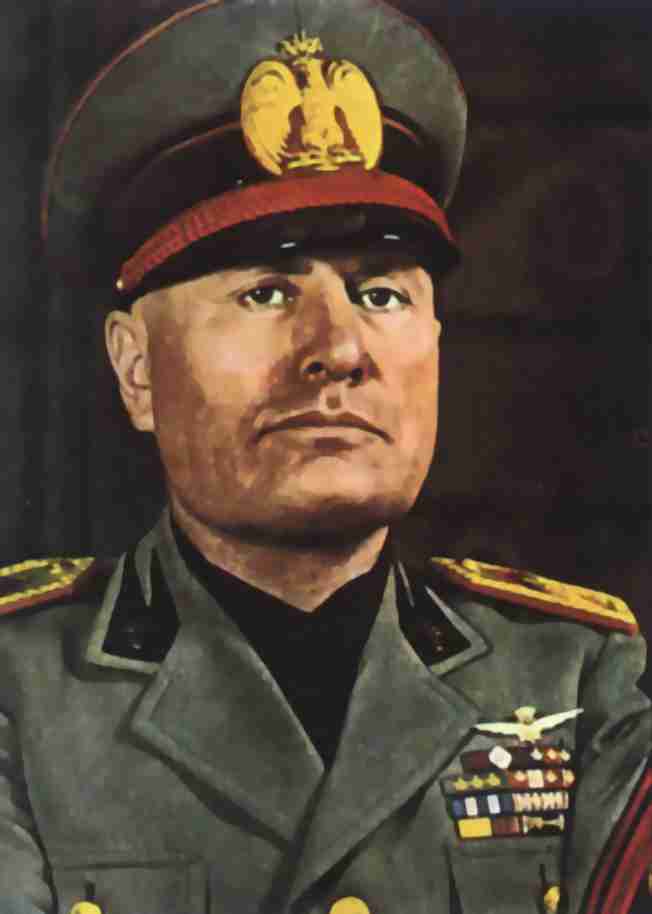 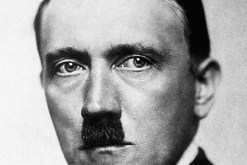 Name:______________________________Complete the following table for Adolf Hitler and Benito Mussolini. Add examples/evidence from yourreadings and other course material.Belief in extreme nationalism“Glory to the State”“Cultural / Racial Superiority”Disdain for the importance of human rights “The Nation is more important than the Individual” Emphasis of military strength & obsession with national security“Strength through Action”Secret Police and Paramilitary organizations force complianceIdentification of enemies/scapegoats as a unifying cause “They are the source of our problems”The use of Mass Media to produce propaganda and create a Cult of Personality“Going Viral”Nicknames?Religion and ruling elite tied together“Church and State”Elimination of political opponents and labour movements“Anti-Communism”“Anti-democracy”Dissolution of Democratic institutions“Emergency Powers” due to threat or insecurity?Disdain and suppression of intellectuals and the arts “Action over Thought”